3.12.22. В целях реализации плана мероприятий по профилактике правонарушений среди подростков, классные руководители 5-х классов организовали просмотр мультфильмов по правовому воспитанию учащихся.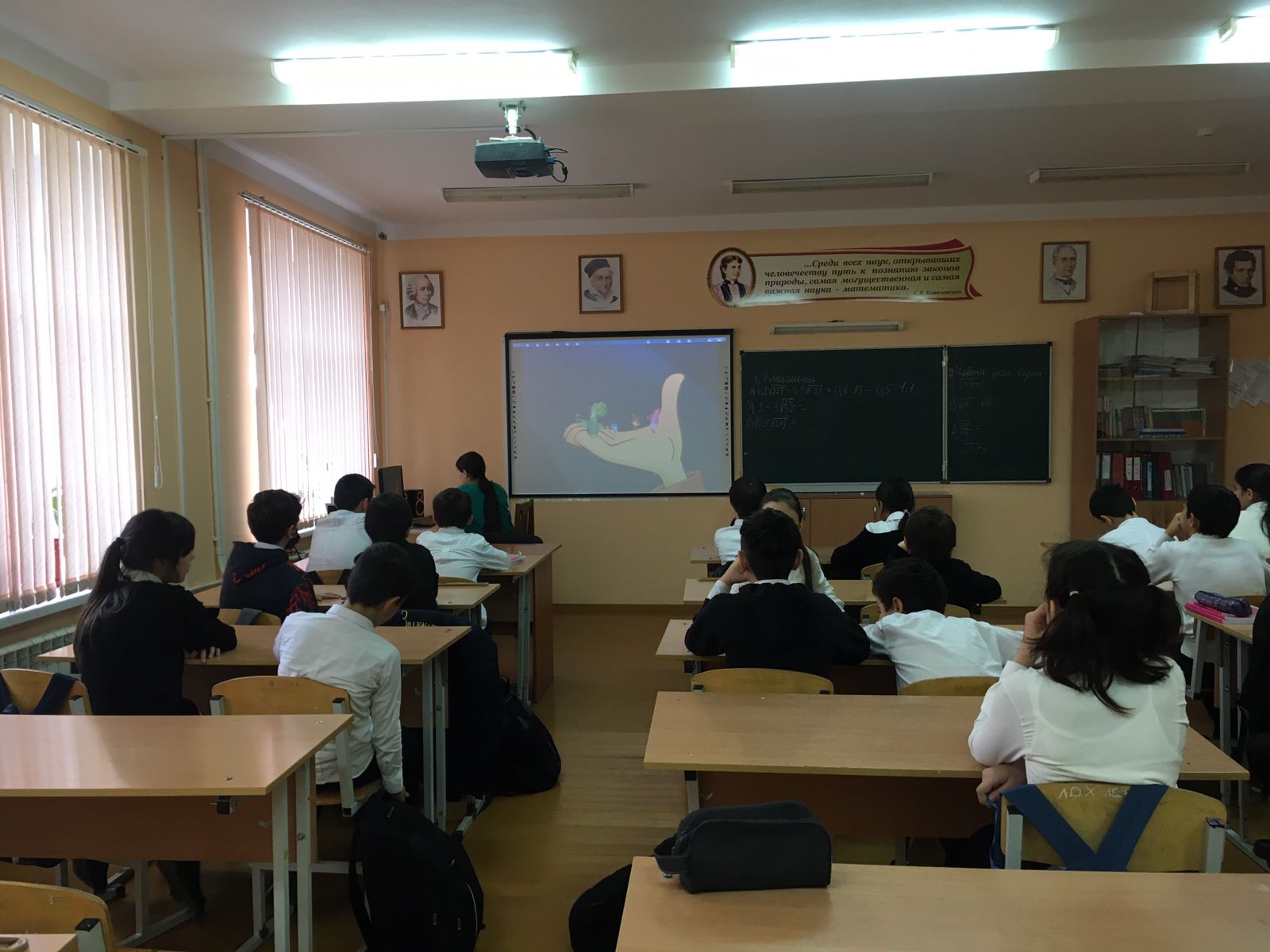 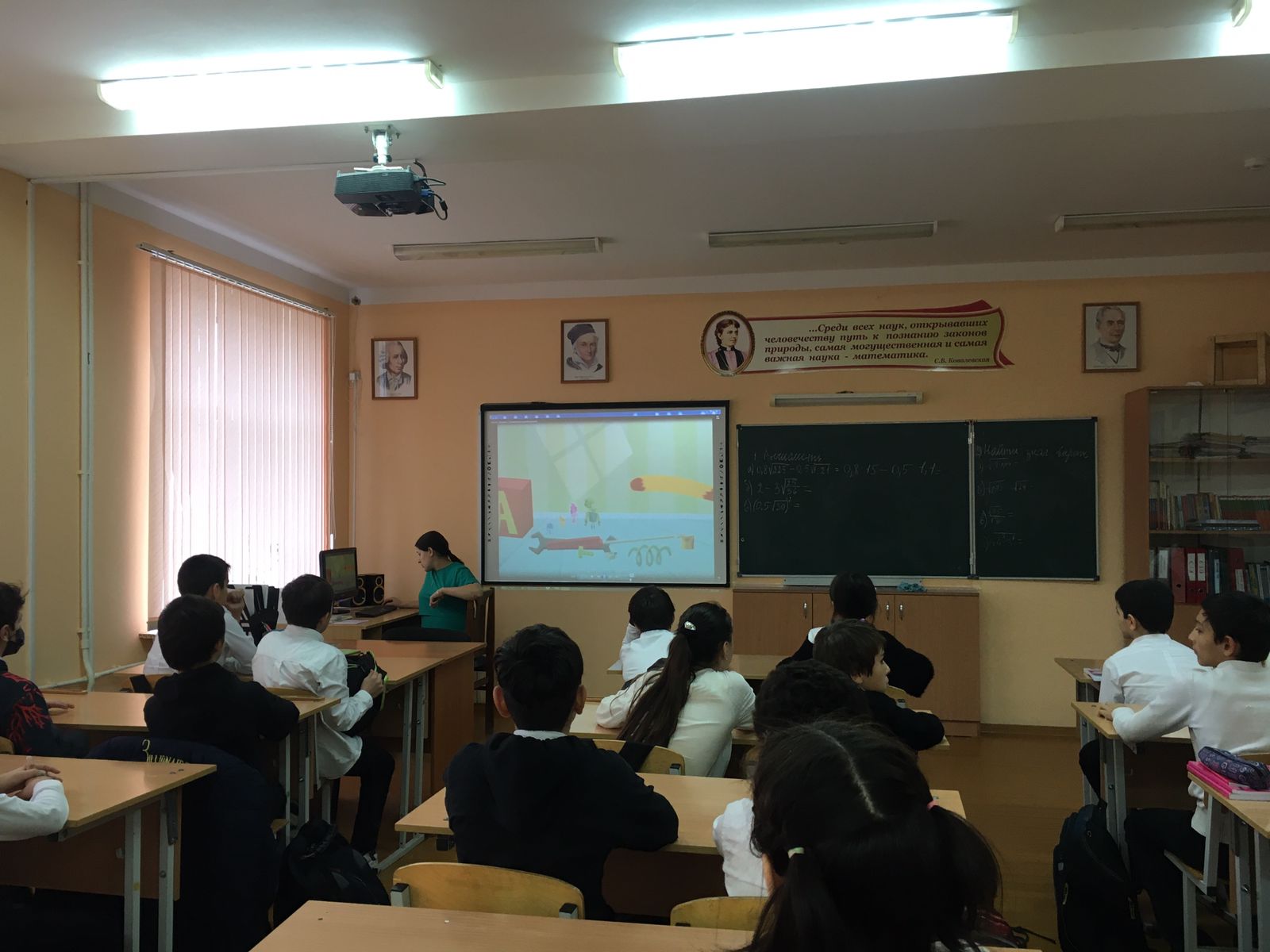 